提高高中生物概念教学的几点建议                                 廖春燕                                  福建省南平第一中学[摘要] 虽然高中生已经具备了一定的观察、分析、类比和知识迁移的能力，但因为高中生物的不少概念涉及到微观、抽象的内容，学生掌握起来还存在有一定的难度。如果教师采用类比、比较等方法，借助示意图、曲线进行教学，帮助学生分析理解，就可进一步提高概念教学的有效性。本文介绍了提高教学效率的几种建议。 关键词：概念教学   重难点     高中生物的不少概念涉及到微观、抽象的内容，有些概念需要建立逻辑关系才能理解到位；有些知识点要借助曲线图才好理解掌握。虽然高中生已经具备了一定的观察、分析、类比和知识迁移的能力，但是学生掌握这些概念，还存在有一定的难度。而学生难以理解的内容，往往是每个章节的重点知识，也是难点。如果教师采用类比、比较等方法，借助示意图、曲线进行教学，帮助学生分析理解，就可进一步提高概念教学的有效性。在教学过程中，笔者尝试了多种方法以帮助学生理解，有些方法能起到不错的效果。寻找类比，突破重难点利用类比方法，将重要概念类比成学生日常生活接触的事物或现象进行教学，将复杂的事物简单化，抽象的事物具体化，让学生在学习过程中仔细观察、认真比较，加深学生对知识的理解和记忆。例如：必修二第5章的重要概念：染色体变异与基因突变，这是可遗传变异的两种方式，学生易混淆这两种变异方式，特别是易混淆染色体结构变异中的缺失与基因突变中的碱基对缺失。笔者将染色体类比为一层楼的班级，如图1所示，那一个班级就能类比为一个基因，一个碱基对类比成一个学生。而高一楼与高二楼的1楼，相当于同源染色体，如图2所示。将抽象的微观的内容变得具体、宏观，同时转换成学生身边熟悉的事物。高中生有了一定的知识迁移能力，他们能够很快地掌握这些重点知识。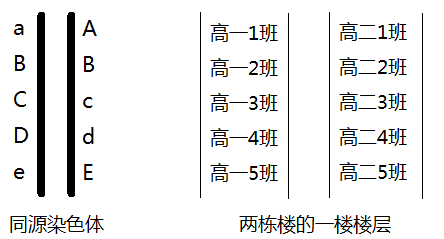 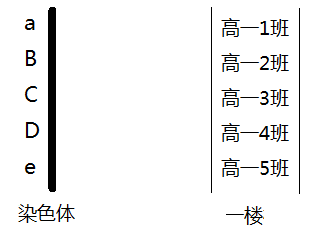           图1 染色体和类比                     图2 同源染色体和类比于是，染色体结构变异中的缺失，相当于缺失了一段染色体片段，可能导致缺失了个别基因，就像缺少了一个班级，如图3所示；而基因突变中的增添、缺失和替换，则可以理解成一个班级里的多了几位学生，少了几位，或者是替换了几位学生。经过这样的解析，学生能够区别清楚染色体结构变异中的缺失与基因突变的区别。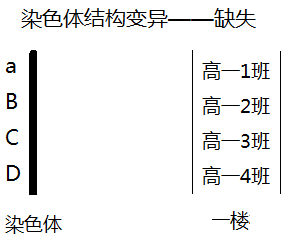 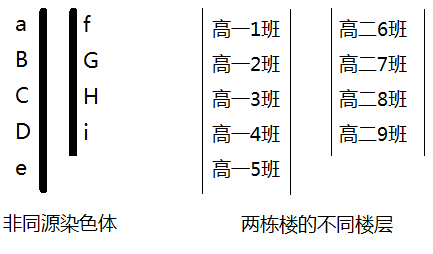 图3 染色体结构变异——缺失和类比               图4 非同源染色体和类比这样的类比也能解释染色体结构变异的其他方式。高一楼的1楼与高二楼的2楼相当于非同源染色体，如图4所示。易位是指非同源染色体之间交换片段，相当于高一5班与高二9班互换，如图5所示。染色体结构变异中的重复相当于高一楼的1楼多了高一5班，如图6所示。倒位相当于高一1班与高一5班调换了位置，如图7所示。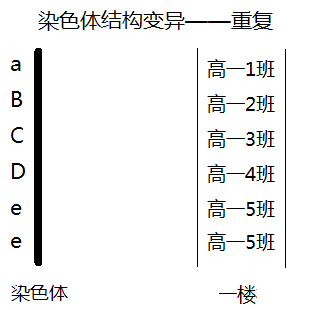 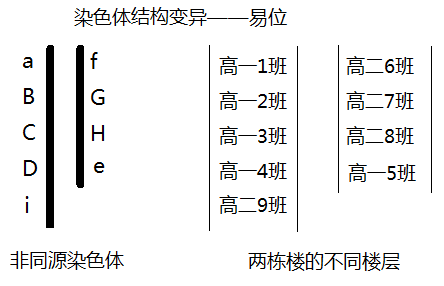       图5 易位和类比                                 图6 重复和类比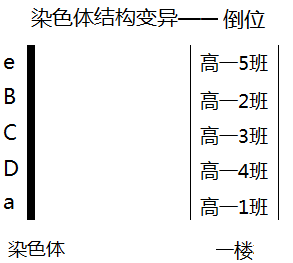 图7 倒位和类比巧用示意图，突破重难点示意图是大体上描述或表示物体的形状、相对大小、物体与物体之间的联系，示意图的特点是简单明了，它突出了重点。生物教学中常常用到示意图，比如染色体的示意图可以用直线表示，如细胞器液泡，用一个圈表示。利用示意图，可以很好的展示出微观结构的特征，让学生有直观的感受。笔者在教学中，常常借助示意图帮助学生理解概念，突破重难点。例如，必修二第5章的“染色体组”这一概念是重点也是难点，大部分学生弄不懂染色体组的概念，算不准染色体组数。在课堂上，笔者利用示意图来巧妙地解决这个问题。结合图8，进行讲解：图中有6条染色体，其中互为同源染色体的是1和2，3和4，5和6，这3对同源染色体中，各取出1条染色体，即1、3和5这三条染色体，如图9所示，这三条染色体包含了控制生长、发育、繁殖的全部信息，又互为非同源染色体，故称为一个染色体组。那剩下的三条染色体，是另一个染色体组。总之，该细胞共有2个染色体组。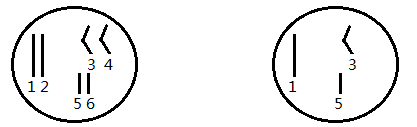 图8 细胞中的染色体        图9一个染色体组利用示意图，能让学生掌握好染色体组的概念，再结合多个类似的示意图，算出染色体组数，学生就能快速地归纳总结出计算染色体组数的方法。通过染色体示意图计算染色体组数是常考的考点，而通过基因型判断染色体组数是另一个常考的考点，能否将这两个考点联系起来呢? 笔者引导学生回顾基因与染色体的关系，学生能够想到：“等位基因位于同源染色体上”，计算基因型为AaBb的细胞有多少个染色体组时，只要在示意图上添加上等位基因，如图10所示，学生就能快速得出染色体组数，也能总结出通过基因型判断染色体组数的方法。图10等位基因位于同源染色体上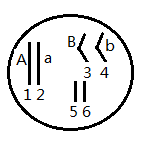 巧用曲线，突破重难点数学模型是指用来描述一个系统或它的性质的数学形式，把复杂的问题转变为数学关系式，用数学方法来揭示研究对象规律，可以使学生更透彻地理解知识。曲线是数学模型的一种形式，通过对曲线分析，学生能找出变化的规律，从而得出相应的结论。因而借助典型曲线，能巧妙完成重难点的突破。例如，在必修三的第4章种群数量的分析中，用S、J型曲线表示在不同情况下种群数量的变化规律，特别是对S型曲线的分析，可以得出一些规律。通过分析曲线，很容易得出种群的最大值是K值，学生却不理解为什么K/2点是增长速率最大的点。笔者在S型曲线上做出若干条切线，特别是过K/2的切线。学生会发现这条切线的斜率是最大的，结合数学知识，学生能够得出：斜率最大意味着增长速率最大，于是学生能够轻松地理解这个知识点。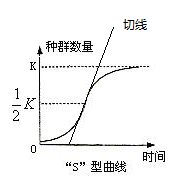                            图11  S型曲线比较异同，区分概念高中生物的概念特别多，从名词上看有些概念是类似的，但是真正的涵义却是不同，如核酸、核苷酸和核糖；有些概念是有联系的，如种群、群落，这些都是学生易混淆的概念。教师要帮助学生比较出它们的异同，区分这些概念。“核酸、核苷酸和核糖”这三个概念在表面上看相似的，它们的涵义又是有联系的，在教学中，笔者往往一边画概念图，一边回顾知识点：从核苷酸开始，分析核苷酸的种类包括核糖核苷酸和脱氧核苷酸，再进而分析这两种核苷酸的组成，这样就能分析出核苷酸与核糖关系。加上“核苷酸组成核酸”这层关系，就得出了概念图，如图12所示。最后利用这个概念图，重点分析核酸、核苷酸和核糖这三个概念。通过这样的分析，学生就很容易得出：核糖、磷酸和含氮碱基构成核糖核苷酸，核糖核苷酸是核苷酸的一种，而核苷酸是核酸的基本单位，从而达到区分这三个概念的目的。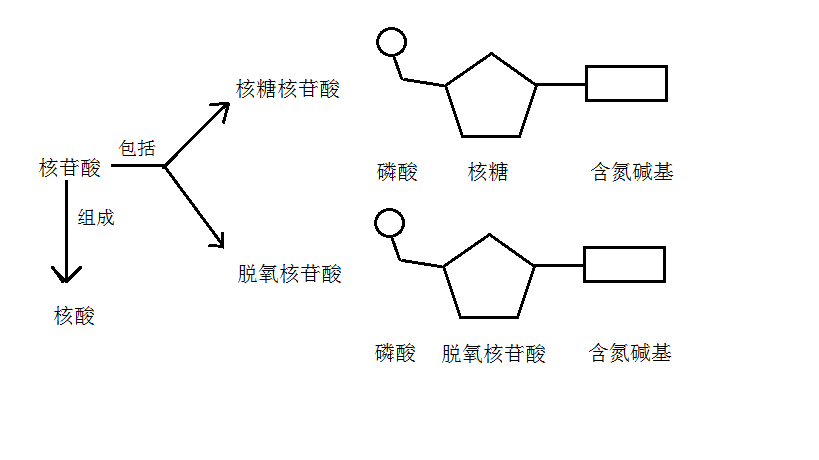 图12核酸、核苷酸和核糖的关系上述的几种生物概念教学建议是笔者在教学实践中总结出的方法，但教学是一门技术，又是一门艺术，教无定法。根据学生的认知水平，生物概念的特点，教师要不断创新，找出适合的教学方法，这样才能最大限度地提高高中生物概念教学的效果，实现高中生物概念教学的有效开展。参考文献：[1]陈琦,刘儒德.当代教育心理学[M].北京:北京师范大学出版社,2007.[2]陈燕,王磊.模型法在高中生物教学中的应用[J].中学生物学,2017(33):30.